п.22 Информация о наличии (отсутствии) технической возможности подключения (технологического присоединения) к системам теплоснабжения, а также о регистрации и ходе реализации заявок на подключение (технологическое присоединение) к системам теплоснабжения и п.25 Информация о порядке выполнения технологических, технических и других мероприятий , связанных с подключением (технологическим присоединением) к системам теплоснабжения, размещены отдельно на сайте в разделе «О подключении к тепловым сетям и сетям ГВС».п. 24 Информация об условиях, на которых осуществляется поставка тепловой энергии, размещена отдельно в разделе «Проект договоров по теплоснабжению и ГВС».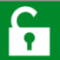 Информация о ценах (тарифах) на тепловую энергию (мощность*) АО «Урайтеплоэнергия» на 2020гг в соответствии с п. 16(17),24 Постановления Правительства Российской Федерацииот 05 июля 2013г. № 570«О стандартах раскрытия информации теплоснабжающими организациями, теплосетевыми организациями и органами регулирования»п. 16(17) Информация о ценах (тарифах) на тепловую энергиюФорма 4.2.1 Информация о величинах тарифов на тепловую энергию, поддержанию резервной тепловой мощности1Информация о ценах (тарифах) на тепловую энергию (мощность*) АО «Урайтеплоэнергия» на 2020гг в соответствии с п. 16(17),24 Постановления Правительства Российской Федерацииот 05 июля 2013г. № 570«О стандартах раскрытия информации теплоснабжающими организациями, теплосетевыми организациями и органами регулирования»п. 16(17) Информация о ценах (тарифах) на тепловую энергиюФорма 4.2.1 Информация о величинах тарифов на тепловую энергию, поддержанию резервной тепловой мощности1Информация о ценах (тарифах) на тепловую энергию (мощность*) АО «Урайтеплоэнергия» на 2020гг в соответствии с п. 16(17),24 Постановления Правительства Российской Федерацииот 05 июля 2013г. № 570«О стандартах раскрытия информации теплоснабжающими организациями, теплосетевыми организациями и органами регулирования»п. 16(17) Информация о ценах (тарифах) на тепловую энергиюФорма 4.2.1 Информация о величинах тарифов на тепловую энергию, поддержанию резервной тепловой мощности1Информация о ценах (тарифах) на тепловую энергию (мощность*) АО «Урайтеплоэнергия» на 2020гг в соответствии с п. 16(17),24 Постановления Правительства Российской Федерацииот 05 июля 2013г. № 570«О стандартах раскрытия информации теплоснабжающими организациями, теплосетевыми организациями и органами регулирования»п. 16(17) Информация о ценах (тарифах) на тепловую энергиюФорма 4.2.1 Информация о величинах тарифов на тепловую энергию, поддержанию резервной тепловой мощности1Информация о ценах (тарифах) на тепловую энергию (мощность*) АО «Урайтеплоэнергия» на 2020гг в соответствии с п. 16(17),24 Постановления Правительства Российской Федерацииот 05 июля 2013г. № 570«О стандартах раскрытия информации теплоснабжающими организациями, теплосетевыми организациями и органами регулирования»п. 16(17) Информация о ценах (тарифах) на тепловую энергиюФорма 4.2.1 Информация о величинах тарифов на тепловую энергию, поддержанию резервной тепловой мощности1Информация о ценах (тарифах) на тепловую энергию (мощность*) АО «Урайтеплоэнергия» на 2020гг в соответствии с п. 16(17),24 Постановления Правительства Российской Федерацииот 05 июля 2013г. № 570«О стандартах раскрытия информации теплоснабжающими организациями, теплосетевыми организациями и органами регулирования»п. 16(17) Информация о ценах (тарифах) на тепловую энергиюФорма 4.2.1 Информация о величинах тарифов на тепловую энергию, поддержанию резервной тепловой мощности1Информация о ценах (тарифах) на тепловую энергию (мощность*) АО «Урайтеплоэнергия» на 2020гг в соответствии с п. 16(17),24 Постановления Правительства Российской Федерацииот 05 июля 2013г. № 570«О стандартах раскрытия информации теплоснабжающими организациями, теплосетевыми организациями и органами регулирования»п. 16(17) Информация о ценах (тарифах) на тепловую энергиюФорма 4.2.1 Информация о величинах тарифов на тепловую энергию, поддержанию резервной тепловой мощности1Информация о ценах (тарифах) на тепловую энергию (мощность*) АО «Урайтеплоэнергия» на 2020гг в соответствии с п. 16(17),24 Постановления Правительства Российской Федерацииот 05 июля 2013г. № 570«О стандартах раскрытия информации теплоснабжающими организациями, теплосетевыми организациями и органами регулирования»п. 16(17) Информация о ценах (тарифах) на тепловую энергиюФорма 4.2.1 Информация о величинах тарифов на тепловую энергию, поддержанию резервной тепловой мощности1Информация о ценах (тарифах) на тепловую энергию (мощность*) АО «Урайтеплоэнергия» на 2020гг в соответствии с п. 16(17),24 Постановления Правительства Российской Федерацииот 05 июля 2013г. № 570«О стандартах раскрытия информации теплоснабжающими организациями, теплосетевыми организациями и органами регулирования»п. 16(17) Информация о ценах (тарифах) на тепловую энергиюФорма 4.2.1 Информация о величинах тарифов на тепловую энергию, поддержанию резервной тепловой мощности1Информация о ценах (тарифах) на тепловую энергию (мощность*) АО «Урайтеплоэнергия» на 2020гг в соответствии с п. 16(17),24 Постановления Правительства Российской Федерацииот 05 июля 2013г. № 570«О стандартах раскрытия информации теплоснабжающими организациями, теплосетевыми организациями и органами регулирования»п. 16(17) Информация о ценах (тарифах) на тепловую энергиюФорма 4.2.1 Информация о величинах тарифов на тепловую энергию, поддержанию резервной тепловой мощности1Информация о ценах (тарифах) на тепловую энергию (мощность*) АО «Урайтеплоэнергия» на 2020гг в соответствии с п. 16(17),24 Постановления Правительства Российской Федерацииот 05 июля 2013г. № 570«О стандартах раскрытия информации теплоснабжающими организациями, теплосетевыми организациями и органами регулирования»п. 16(17) Информация о ценах (тарифах) на тепловую энергиюФорма 4.2.1 Информация о величинах тарифов на тепловую энергию, поддержанию резервной тепловой мощности1Информация о ценах (тарифах) на тепловую энергию (мощность*) АО «Урайтеплоэнергия» на 2020гг в соответствии с п. 16(17),24 Постановления Правительства Российской Федерацииот 05 июля 2013г. № 570«О стандартах раскрытия информации теплоснабжающими организациями, теплосетевыми организациями и органами регулирования»п. 16(17) Информация о ценах (тарифах) на тепловую энергиюФорма 4.2.1 Информация о величинах тарифов на тепловую энергию, поддержанию резервной тепловой мощности1Информация о ценах (тарифах) на тепловую энергию (мощность*) АО «Урайтеплоэнергия» на 2020гг в соответствии с п. 16(17),24 Постановления Правительства Российской Федерацииот 05 июля 2013г. № 570«О стандартах раскрытия информации теплоснабжающими организациями, теплосетевыми организациями и органами регулирования»п. 16(17) Информация о ценах (тарифах) на тепловую энергиюФорма 4.2.1 Информация о величинах тарифов на тепловую энергию, поддержанию резервной тепловой мощности1Информация о ценах (тарифах) на тепловую энергию (мощность*) АО «Урайтеплоэнергия» на 2020гг в соответствии с п. 16(17),24 Постановления Правительства Российской Федерацииот 05 июля 2013г. № 570«О стандартах раскрытия информации теплоснабжающими организациями, теплосетевыми организациями и органами регулирования»п. 16(17) Информация о ценах (тарифах) на тепловую энергиюФорма 4.2.1 Информация о величинах тарифов на тепловую энергию, поддержанию резервной тепловой мощности1Информация о ценах (тарифах) на тепловую энергию (мощность*) АО «Урайтеплоэнергия» на 2020гг в соответствии с п. 16(17),24 Постановления Правительства Российской Федерацииот 05 июля 2013г. № 570«О стандартах раскрытия информации теплоснабжающими организациями, теплосетевыми организациями и органами регулирования»п. 16(17) Информация о ценах (тарифах) на тепловую энергиюФорма 4.2.1 Информация о величинах тарифов на тепловую энергию, поддержанию резервной тепловой мощности1Информация о ценах (тарифах) на тепловую энергию (мощность*) АО «Урайтеплоэнергия» на 2020гг в соответствии с п. 16(17),24 Постановления Правительства Российской Федерацииот 05 июля 2013г. № 570«О стандартах раскрытия информации теплоснабжающими организациями, теплосетевыми организациями и органами регулирования»п. 16(17) Информация о ценах (тарифах) на тепловую энергиюФорма 4.2.1 Информация о величинах тарифов на тепловую энергию, поддержанию резервной тепловой мощности1Информация о ценах (тарифах) на тепловую энергию (мощность*) АО «Урайтеплоэнергия» на 2020гг в соответствии с п. 16(17),24 Постановления Правительства Российской Федерацииот 05 июля 2013г. № 570«О стандартах раскрытия информации теплоснабжающими организациями, теплосетевыми организациями и органами регулирования»п. 16(17) Информация о ценах (тарифах) на тепловую энергиюФорма 4.2.1 Информация о величинах тарифов на тепловую энергию, поддержанию резервной тепловой мощности1Информация о ценах (тарифах) на тепловую энергию (мощность*) АО «Урайтеплоэнергия» на 2020гг в соответствии с п. 16(17),24 Постановления Правительства Российской Федерацииот 05 июля 2013г. № 570«О стандартах раскрытия информации теплоснабжающими организациями, теплосетевыми организациями и органами регулирования»п. 16(17) Информация о ценах (тарифах) на тепловую энергиюФорма 4.2.1 Информация о величинах тарифов на тепловую энергию, поддержанию резервной тепловой мощности1Информация о ценах (тарифах) на тепловую энергию (мощность*) АО «Урайтеплоэнергия» на 2020гг в соответствии с п. 16(17),24 Постановления Правительства Российской Федерацииот 05 июля 2013г. № 570«О стандартах раскрытия информации теплоснабжающими организациями, теплосетевыми организациями и органами регулирования»п. 16(17) Информация о ценах (тарифах) на тепловую энергиюФорма 4.2.1 Информация о величинах тарифов на тепловую энергию, поддержанию резервной тепловой мощности1Информация о ценах (тарифах) на тепловую энергию (мощность*) АО «Урайтеплоэнергия» на 2020гг в соответствии с п. 16(17),24 Постановления Правительства Российской Федерацииот 05 июля 2013г. № 570«О стандартах раскрытия информации теплоснабжающими организациями, теплосетевыми организациями и органами регулирования»п. 16(17) Информация о ценах (тарифах) на тепловую энергиюФорма 4.2.1 Информация о величинах тарифов на тепловую энергию, поддержанию резервной тепловой мощности1Информация о ценах (тарифах) на тепловую энергию (мощность*) АО «Урайтеплоэнергия» на 2020гг в соответствии с п. 16(17),24 Постановления Правительства Российской Федерацииот 05 июля 2013г. № 570«О стандартах раскрытия информации теплоснабжающими организациями, теплосетевыми организациями и органами регулирования»п. 16(17) Информация о ценах (тарифах) на тепловую энергиюФорма 4.2.1 Информация о величинах тарифов на тепловую энергию, поддержанию резервной тепловой мощности1Информация о ценах (тарифах) на тепловую энергию (мощность*) АО «Урайтеплоэнергия» на 2020гг в соответствии с п. 16(17),24 Постановления Правительства Российской Федерацииот 05 июля 2013г. № 570«О стандартах раскрытия информации теплоснабжающими организациями, теплосетевыми организациями и органами регулирования»п. 16(17) Информация о ценах (тарифах) на тепловую энергиюФорма 4.2.1 Информация о величинах тарифов на тепловую энергию, поддержанию резервной тепловой мощности1Информация о ценах (тарифах) на тепловую энергию (мощность*) АО «Урайтеплоэнергия» на 2020гг в соответствии с п. 16(17),24 Постановления Правительства Российской Федерацииот 05 июля 2013г. № 570«О стандартах раскрытия информации теплоснабжающими организациями, теплосетевыми организациями и органами регулирования»п. 16(17) Информация о ценах (тарифах) на тепловую энергиюФорма 4.2.1 Информация о величинах тарифов на тепловую энергию, поддержанию резервной тепловой мощности1Информация о ценах (тарифах) на тепловую энергию (мощность*) АО «Урайтеплоэнергия» на 2020гг в соответствии с п. 16(17),24 Постановления Правительства Российской Федерацииот 05 июля 2013г. № 570«О стандартах раскрытия информации теплоснабжающими организациями, теплосетевыми организациями и органами регулирования»п. 16(17) Информация о ценах (тарифах) на тепловую энергиюФорма 4.2.1 Информация о величинах тарифов на тепловую энергию, поддержанию резервной тепловой мощности1Информация о ценах (тарифах) на тепловую энергию (мощность*) АО «Урайтеплоэнергия» на 2020гг в соответствии с п. 16(17),24 Постановления Правительства Российской Федерацииот 05 июля 2013г. № 570«О стандартах раскрытия информации теплоснабжающими организациями, теплосетевыми организациями и органами регулирования»п. 16(17) Информация о ценах (тарифах) на тепловую энергиюФорма 4.2.1 Информация о величинах тарифов на тепловую энергию, поддержанию резервной тепловой мощности1Информация о ценах (тарифах) на тепловую энергию (мощность*) АО «Урайтеплоэнергия» на 2020гг в соответствии с п. 16(17),24 Постановления Правительства Российской Федерацииот 05 июля 2013г. № 570«О стандартах раскрытия информации теплоснабжающими организациями, теплосетевыми организациями и органами регулирования»п. 16(17) Информация о ценах (тарифах) на тепловую энергиюФорма 4.2.1 Информация о величинах тарифов на тепловую энергию, поддержанию резервной тепловой мощности1Информация о ценах (тарифах) на тепловую энергию (мощность*) АО «Урайтеплоэнергия» на 2020гг в соответствии с п. 16(17),24 Постановления Правительства Российской Федерацииот 05 июля 2013г. № 570«О стандартах раскрытия информации теплоснабжающими организациями, теплосетевыми организациями и органами регулирования»п. 16(17) Информация о ценах (тарифах) на тепловую энергиюФорма 4.2.1 Информация о величинах тарифов на тепловую энергию, поддержанию резервной тепловой мощности1Информация о ценах (тарифах) на тепловую энергию (мощность*) АО «Урайтеплоэнергия» на 2020гг в соответствии с п. 16(17),24 Постановления Правительства Российской Федерацииот 05 июля 2013г. № 570«О стандартах раскрытия информации теплоснабжающими организациями, теплосетевыми организациями и органами регулирования»п. 16(17) Информация о ценах (тарифах) на тепловую энергиюФорма 4.2.1 Информация о величинах тарифов на тепловую энергию, поддержанию резервной тепловой мощности1Информация о ценах (тарифах) на тепловую энергию (мощность*) АО «Урайтеплоэнергия» на 2020гг в соответствии с п. 16(17),24 Постановления Правительства Российской Федерацииот 05 июля 2013г. № 570«О стандартах раскрытия информации теплоснабжающими организациями, теплосетевыми организациями и органами регулирования»п. 16(17) Информация о ценах (тарифах) на тепловую энергиюФорма 4.2.1 Информация о величинах тарифов на тепловую энергию, поддержанию резервной тепловой мощности1Информация о ценах (тарифах) на тепловую энергию (мощность*) АО «Урайтеплоэнергия» на 2020гг в соответствии с п. 16(17),24 Постановления Правительства Российской Федерацииот 05 июля 2013г. № 570«О стандартах раскрытия информации теплоснабжающими организациями, теплосетевыми организациями и органами регулирования»п. 16(17) Информация о ценах (тарифах) на тепловую энергиюФорма 4.2.1 Информация о величинах тарифов на тепловую энергию, поддержанию резервной тепловой мощности1Информация о ценах (тарифах) на тепловую энергию (мощность*) АО «Урайтеплоэнергия» на 2020гг в соответствии с п. 16(17),24 Постановления Правительства Российской Федерацииот 05 июля 2013г. № 570«О стандартах раскрытия информации теплоснабжающими организациями, теплосетевыми организациями и органами регулирования»п. 16(17) Информация о ценах (тарифах) на тепловую энергиюФорма 4.2.1 Информация о величинах тарифов на тепловую энергию, поддержанию резервной тепловой мощности1Информация о ценах (тарифах) на тепловую энергию (мощность*) АО «Урайтеплоэнергия» на 2020гг в соответствии с п. 16(17),24 Постановления Правительства Российской Федерацииот 05 июля 2013г. № 570«О стандартах раскрытия информации теплоснабжающими организациями, теплосетевыми организациями и органами регулирования»п. 16(17) Информация о ценах (тарифах) на тепловую энергиюФорма 4.2.1 Информация о величинах тарифов на тепловую энергию, поддержанию резервной тепловой мощности1Информация о ценах (тарифах) на тепловую энергию (мощность*) АО «Урайтеплоэнергия» на 2020гг в соответствии с п. 16(17),24 Постановления Правительства Российской Федерацииот 05 июля 2013г. № 570«О стандартах раскрытия информации теплоснабжающими организациями, теплосетевыми организациями и органами регулирования»п. 16(17) Информация о ценах (тарифах) на тепловую энергиюФорма 4.2.1 Информация о величинах тарифов на тепловую энергию, поддержанию резервной тепловой мощности1Информация о ценах (тарифах) на тепловую энергию (мощность*) АО «Урайтеплоэнергия» на 2020гг в соответствии с п. 16(17),24 Постановления Правительства Российской Федерацииот 05 июля 2013г. № 570«О стандартах раскрытия информации теплоснабжающими организациями, теплосетевыми организациями и органами регулирования»п. 16(17) Информация о ценах (тарифах) на тепловую энергиюФорма 4.2.1 Информация о величинах тарифов на тепловую энергию, поддержанию резервной тепловой мощности1Информация о ценах (тарифах) на тепловую энергию (мощность*) АО «Урайтеплоэнергия» на 2020гг в соответствии с п. 16(17),24 Постановления Правительства Российской Федерацииот 05 июля 2013г. № 570«О стандартах раскрытия информации теплоснабжающими организациями, теплосетевыми организациями и органами регулирования»п. 16(17) Информация о ценах (тарифах) на тепловую энергиюФорма 4.2.1 Информация о величинах тарифов на тепловую энергию, поддержанию резервной тепловой мощности1Информация о ценах (тарифах) на тепловую энергию (мощность*) АО «Урайтеплоэнергия» на 2020гг в соответствии с п. 16(17),24 Постановления Правительства Российской Федерацииот 05 июля 2013г. № 570«О стандартах раскрытия информации теплоснабжающими организациями, теплосетевыми организациями и органами регулирования»п. 16(17) Информация о ценах (тарифах) на тепловую энергиюФорма 4.2.1 Информация о величинах тарифов на тепловую энергию, поддержанию резервной тепловой мощности1Информация о ценах (тарифах) на тепловую энергию (мощность*) АО «Урайтеплоэнергия» на 2020гг в соответствии с п. 16(17),24 Постановления Правительства Российской Федерацииот 05 июля 2013г. № 570«О стандартах раскрытия информации теплоснабжающими организациями, теплосетевыми организациями и органами регулирования»п. 16(17) Информация о ценах (тарифах) на тепловую энергиюФорма 4.2.1 Информация о величинах тарифов на тепловую энергию, поддержанию резервной тепловой мощности1Информация о ценах (тарифах) на тепловую энергию (мощность*) АО «Урайтеплоэнергия» на 2020гг в соответствии с п. 16(17),24 Постановления Правительства Российской Федерацииот 05 июля 2013г. № 570«О стандартах раскрытия информации теплоснабжающими организациями, теплосетевыми организациями и органами регулирования»п. 16(17) Информация о ценах (тарифах) на тепловую энергиюФорма 4.2.1 Информация о величинах тарифов на тепловую энергию, поддержанию резервной тепловой мощности1Информация о ценах (тарифах) на тепловую энергию (мощность*) АО «Урайтеплоэнергия» на 2020гг в соответствии с п. 16(17),24 Постановления Правительства Российской Федерацииот 05 июля 2013г. № 570«О стандартах раскрытия информации теплоснабжающими организациями, теплосетевыми организациями и органами регулирования»п. 16(17) Информация о ценах (тарифах) на тепловую энергиюФорма 4.2.1 Информация о величинах тарифов на тепловую энергию, поддержанию резервной тепловой мощности1Информация о ценах (тарифах) на тепловую энергию (мощность*) АО «Урайтеплоэнергия» на 2020гг в соответствии с п. 16(17),24 Постановления Правительства Российской Федерацииот 05 июля 2013г. № 570«О стандартах раскрытия информации теплоснабжающими организациями, теплосетевыми организациями и органами регулирования»п. 16(17) Информация о ценах (тарифах) на тепловую энергиюФорма 4.2.1 Информация о величинах тарифов на тепловую энергию, поддержанию резервной тепловой мощности1Информация о ценах (тарифах) на тепловую энергию (мощность*) АО «Урайтеплоэнергия» на 2020гг в соответствии с п. 16(17),24 Постановления Правительства Российской Федерацииот 05 июля 2013г. № 570«О стандартах раскрытия информации теплоснабжающими организациями, теплосетевыми организациями и органами регулирования»п. 16(17) Информация о ценах (тарифах) на тепловую энергиюФорма 4.2.1 Информация о величинах тарифов на тепловую энергию, поддержанию резервной тепловой мощности1Информация о ценах (тарифах) на тепловую энергию (мощность*) АО «Урайтеплоэнергия» на 2020гг в соответствии с п. 16(17),24 Постановления Правительства Российской Федерацииот 05 июля 2013г. № 570«О стандартах раскрытия информации теплоснабжающими организациями, теплосетевыми организациями и органами регулирования»п. 16(17) Информация о ценах (тарифах) на тепловую энергиюФорма 4.2.1 Информация о величинах тарифов на тепловую энергию, поддержанию резервной тепловой мощности1Информация о ценах (тарифах) на тепловую энергию (мощность*) АО «Урайтеплоэнергия» на 2020гг в соответствии с п. 16(17),24 Постановления Правительства Российской Федерацииот 05 июля 2013г. № 570«О стандартах раскрытия информации теплоснабжающими организациями, теплосетевыми организациями и органами регулирования»п. 16(17) Информация о ценах (тарифах) на тепловую энергиюФорма 4.2.1 Информация о величинах тарифов на тепловую энергию, поддержанию резервной тепловой мощности1Информация о ценах (тарифах) на тепловую энергию (мощность*) АО «Урайтеплоэнергия» на 2020гг в соответствии с п. 16(17),24 Постановления Правительства Российской Федерацииот 05 июля 2013г. № 570«О стандартах раскрытия информации теплоснабжающими организациями, теплосетевыми организациями и органами регулирования»п. 16(17) Информация о ценах (тарифах) на тепловую энергиюФорма 4.2.1 Информация о величинах тарифов на тепловую энергию, поддержанию резервной тепловой мощности1Информация о ценах (тарифах) на тепловую энергию (мощность*) АО «Урайтеплоэнергия» на 2020гг в соответствии с п. 16(17),24 Постановления Правительства Российской Федерацииот 05 июля 2013г. № 570«О стандартах раскрытия информации теплоснабжающими организациями, теплосетевыми организациями и органами регулирования»п. 16(17) Информация о ценах (тарифах) на тепловую энергиюФорма 4.2.1 Информация о величинах тарифов на тепловую энергию, поддержанию резервной тепловой мощности1Информация о ценах (тарифах) на тепловую энергию (мощность*) АО «Урайтеплоэнергия» на 2020гг в соответствии с п. 16(17),24 Постановления Правительства Российской Федерацииот 05 июля 2013г. № 570«О стандартах раскрытия информации теплоснабжающими организациями, теплосетевыми организациями и органами регулирования»п. 16(17) Информация о ценах (тарифах) на тепловую энергиюФорма 4.2.1 Информация о величинах тарифов на тепловую энергию, поддержанию резервной тепловой мощности1Информация о ценах (тарифах) на тепловую энергию (мощность*) АО «Урайтеплоэнергия» на 2020гг в соответствии с п. 16(17),24 Постановления Правительства Российской Федерацииот 05 июля 2013г. № 570«О стандартах раскрытия информации теплоснабжающими организациями, теплосетевыми организациями и органами регулирования»п. 16(17) Информация о ценах (тарифах) на тепловую энергиюФорма 4.2.1 Информация о величинах тарифов на тепловую энергию, поддержанию резервной тепловой мощности1Информация о ценах (тарифах) на тепловую энергию (мощность*) АО «Урайтеплоэнергия» на 2020гг в соответствии с п. 16(17),24 Постановления Правительства Российской Федерацииот 05 июля 2013г. № 570«О стандартах раскрытия информации теплоснабжающими организациями, теплосетевыми организациями и органами регулирования»п. 16(17) Информация о ценах (тарифах) на тепловую энергиюФорма 4.2.1 Информация о величинах тарифов на тепловую энергию, поддержанию резервной тепловой мощности1Информация о ценах (тарифах) на тепловую энергию (мощность*) АО «Урайтеплоэнергия» на 2020гг в соответствии с п. 16(17),24 Постановления Правительства Российской Федерацииот 05 июля 2013г. № 570«О стандартах раскрытия информации теплоснабжающими организациями, теплосетевыми организациями и органами регулирования»п. 16(17) Информация о ценах (тарифах) на тепловую энергиюФорма 4.2.1 Информация о величинах тарифов на тепловую энергию, поддержанию резервной тепловой мощности1Информация о ценах (тарифах) на тепловую энергию (мощность*) АО «Урайтеплоэнергия» на 2020гг в соответствии с п. 16(17),24 Постановления Правительства Российской Федерацииот 05 июля 2013г. № 570«О стандартах раскрытия информации теплоснабжающими организациями, теплосетевыми организациями и органами регулирования»п. 16(17) Информация о ценах (тарифах) на тепловую энергиюФорма 4.2.1 Информация о величинах тарифов на тепловую энергию, поддержанию резервной тепловой мощности1Информация о ценах (тарифах) на тепловую энергию (мощность*) АО «Урайтеплоэнергия» на 2020гг в соответствии с п. 16(17),24 Постановления Правительства Российской Федерацииот 05 июля 2013г. № 570«О стандартах раскрытия информации теплоснабжающими организациями, теплосетевыми организациями и органами регулирования»п. 16(17) Информация о ценах (тарифах) на тепловую энергиюФорма 4.2.1 Информация о величинах тарифов на тепловую энергию, поддержанию резервной тепловой мощности1Информация о ценах (тарифах) на тепловую энергию (мощность*) АО «Урайтеплоэнергия» на 2020гг в соответствии с п. 16(17),24 Постановления Правительства Российской Федерацииот 05 июля 2013г. № 570«О стандартах раскрытия информации теплоснабжающими организациями, теплосетевыми организациями и органами регулирования»п. 16(17) Информация о ценах (тарифах) на тепловую энергиюФорма 4.2.1 Информация о величинах тарифов на тепловую энергию, поддержанию резервной тепловой мощности1Информация о ценах (тарифах) на тепловую энергию (мощность*) АО «Урайтеплоэнергия» на 2020гг в соответствии с п. 16(17),24 Постановления Правительства Российской Федерацииот 05 июля 2013г. № 570«О стандартах раскрытия информации теплоснабжающими организациями, теплосетевыми организациями и органами регулирования»п. 16(17) Информация о ценах (тарифах) на тепловую энергиюФорма 4.2.1 Информация о величинах тарифов на тепловую энергию, поддержанию резервной тепловой мощности1Информация о ценах (тарифах) на тепловую энергию (мощность*) АО «Урайтеплоэнергия» на 2020гг в соответствии с п. 16(17),24 Постановления Правительства Российской Федерацииот 05 июля 2013г. № 570«О стандартах раскрытия информации теплоснабжающими организациями, теплосетевыми организациями и органами регулирования»п. 16(17) Информация о ценах (тарифах) на тепловую энергиюФорма 4.2.1 Информация о величинах тарифов на тепловую энергию, поддержанию резервной тепловой мощности1Информация о ценах (тарифах) на тепловую энергию (мощность*) АО «Урайтеплоэнергия» на 2020гг в соответствии с п. 16(17),24 Постановления Правительства Российской Федерацииот 05 июля 2013г. № 570«О стандартах раскрытия информации теплоснабжающими организациями, теплосетевыми организациями и органами регулирования»п. 16(17) Информация о ценах (тарифах) на тепловую энергиюФорма 4.2.1 Информация о величинах тарифов на тепловую энергию, поддержанию резервной тепловой мощности1Наименование органа регулирования, принявшего решение об утверждении тарифовНаименование органа регулирования, принявшего решение об утверждении тарифовНаименование органа регулирования, принявшего решение об утверждении тарифовНаименование органа регулирования, принявшего решение об утверждении тарифовНаименование органа регулирования, принявшего решение об утверждении тарифовНаименование органа регулирования, принявшего решение об утверждении тарифовНаименование органа регулирования, принявшего решение об утверждении тарифовНаименование органа регулирования, принявшего решение об утверждении тарифовНаименование органа регулирования, принявшего решение об утверждении тарифовНаименование органа регулирования, принявшего решение об утверждении тарифовНаименование органа регулирования, принявшего решение об утверждении тарифовНаименование органа регулирования, принявшего решение об утверждении тарифовНаименование органа регулирования, принявшего решение об утверждении тарифовНаименование органа регулирования, принявшего решение об утверждении тарифовНаименование органа регулирования, принявшего решение об утверждении тарифовНаименование органа регулирования, принявшего решение об утверждении тарифовНаименование органа регулирования, принявшего решение об утверждении тарифовНаименование органа регулирования, принявшего решение об утверждении тарифовНаименование органа регулирования, принявшего решение об утверждении тарифовРегиональная служба по тарифам Ханты-Мансийского автономного округа-ЮграРегиональная служба по тарифам Ханты-Мансийского автономного округа-ЮграРегиональная служба по тарифам Ханты-Мансийского автономного округа-ЮграРегиональная служба по тарифам Ханты-Мансийского автономного округа-ЮграРегиональная служба по тарифам Ханты-Мансийского автономного округа-ЮграРегиональная служба по тарифам Ханты-Мансийского автономного округа-ЮграРегиональная служба по тарифам Ханты-Мансийского автономного округа-ЮграРегиональная служба по тарифам Ханты-Мансийского автономного округа-ЮграРегиональная служба по тарифам Ханты-Мансийского автономного округа-ЮграРегиональная служба по тарифам Ханты-Мансийского автономного округа-ЮграРегиональная служба по тарифам Ханты-Мансийского автономного округа-ЮграРегиональная служба по тарифам Ханты-Мансийского автономного округа-ЮграРегиональная служба по тарифам Ханты-Мансийского автономного округа-ЮграРегиональная служба по тарифам Ханты-Мансийского автономного округа-ЮграРегиональная служба по тарифам Ханты-Мансийского автономного округа-ЮграРегиональная служба по тарифам Ханты-Мансийского автономного округа-ЮграРегиональная служба по тарифам Ханты-Мансийского автономного округа-ЮграРегиональная служба по тарифам Ханты-Мансийского автономного округа-ЮграРегиональная служба по тарифам Ханты-Мансийского автономного округа-ЮграРегиональная служба по тарифам Ханты-Мансийского автономного округа-ЮграДата документа об утверждении тарифовДата документа об утверждении тарифовДата документа об утверждении тарифовДата документа об утверждении тарифовДата документа об утверждении тарифовДата документа об утверждении тарифовДата документа об утверждении тарифовДата документа об утверждении тарифовДата документа об утверждении тарифовДата документа об утверждении тарифовДата документа об утверждении тарифовДата документа об утверждении тарифовДата документа об утверждении тарифовДата документа об утверждении тарифовДата документа об утверждении тарифовДата документа об утверждении тарифовДата документа об утверждении тарифовДата документа об утверждении тарифовДата документа об утверждении тарифов19.11.201919.11.201919.11.201919.11.201919.11.201919.11.201919.11.201919.11.201919.11.201919.11.201919.11.201919.11.201919.11.201919.11.201919.11.201919.11.201919.11.201919.11.201919.11.201919.11.2019Номер документа об утверждении тарифовНомер документа об утверждении тарифовНомер документа об утверждении тарифовНомер документа об утверждении тарифовНомер документа об утверждении тарифовНомер документа об утверждении тарифовНомер документа об утверждении тарифовНомер документа об утверждении тарифовНомер документа об утверждении тарифовНомер документа об утверждении тарифовНомер документа об утверждении тарифовНомер документа об утверждении тарифовНомер документа об утверждении тарифовНомер документа об утверждении тарифовНомер документа об утверждении тарифовНомер документа об утверждении тарифовНомер документа об утверждении тарифовНомер документа об утверждении тарифовНомер документа об утверждении тарифов90-нп90-нп90-нп90-нп90-нп90-нп90-нп90-нп90-нп90-нп90-нп90-нп90-нп90-нп90-нп90-нп90-нп90-нп90-нп90-нпИсточник официального опубликования решенияИсточник официального опубликования решенияИсточник официального опубликования решенияИсточник официального опубликования решенияИсточник официального опубликования решенияИсточник официального опубликования решенияИсточник официального опубликования решенияИсточник официального опубликования решенияИсточник официального опубликования решенияИсточник официального опубликования решенияИсточник официального опубликования решенияИсточник официального опубликования решенияИсточник официального опубликования решенияИсточник официального опубликования решенияИсточник официального опубликования решенияИсточник официального опубликования решенияИсточник официального опубликования решенияИсточник официального опубликования решенияИсточник официального опубликования решенияОфициальный интернет-портал правовой информации
Государственная система правовой информации. Официальный интернет-портал правовой информации
Государственная система правовой информации. Официальный интернет-портал правовой информации
Государственная система правовой информации. Официальный интернет-портал правовой информации
Государственная система правовой информации. Официальный интернет-портал правовой информации
Государственная система правовой информации. Официальный интернет-портал правовой информации
Государственная система правовой информации. Официальный интернет-портал правовой информации
Государственная система правовой информации. Официальный интернет-портал правовой информации
Государственная система правовой информации. Официальный интернет-портал правовой информации
Государственная система правовой информации. Официальный интернет-портал правовой информации
Государственная система правовой информации. Официальный интернет-портал правовой информации
Государственная система правовой информации. Официальный интернет-портал правовой информации
Государственная система правовой информации. Официальный интернет-портал правовой информации
Государственная система правовой информации. Официальный интернет-портал правовой информации
Государственная система правовой информации. Официальный интернет-портал правовой информации
Государственная система правовой информации. Официальный интернет-портал правовой информации
Государственная система правовой информации. Официальный интернет-портал правовой информации
Государственная система правовой информации. Официальный интернет-портал правовой информации
Государственная система правовой информации. Официальный интернет-портал правовой информации
Государственная система правовой информации. Официальный интернет-портал правовой информации
Государственная система правовой информации. Параметры формыПараметры формыПараметры формыПараметры формыПараметры формыПараметры формыПараметры формыПараметры формыПараметры формыПараметры формыПараметры формыПараметры формыПараметры формыПараметры формыПараметры формыПараметры формыПараметры формыПараметры формыПараметры формыПараметры формыПараметры формыПараметры формыПараметры формыПараметры формыПараметры формыПараметры формыПараметры формыПараметры формыПараметры формыПараметры формыПараметры формыПараметры формыПараметры формыПараметры формыПараметры формыПараметры формыПараметры формыПараметры формыПараметры формыПараметры формыПараметры формыПараметры формыПараметры формыПараметры формыПараметры формыПараметры формыПараметры формыПараметры формыПараметры формыПараметры формыПараметры формыПараметры формыПараметры формыПараметры формыПараметры формыПараметры формыПараметры формы№ п/п№ п/п№ п/п№ п/п№ п/п№ п/пПараметр дифференциации тарифаПараметр дифференциации тарифаПараметр дифференциации тарифаПараметр дифференциации тарифаПараметр дифференциации тарифаПараметр дифференциации тарифаПараметр дифференциации тарифаПараметр дифференциации тарифаПараметр дифференциации тарифаПараметр дифференциации тарифаПараметр дифференциации тарифаПараметр дифференциации тарифаПараметр дифференциации тарифаПараметр дифференциации тарифаПараметр дифференциации тарифаПараметр дифференциации тарифаПараметр дифференциации тарифаПараметр дифференциации тарифаПериод действия тарифаПериод действия тарифаПериод действия тарифаПериод действия тарифаПериод действия тарифаПериод действия тарифаПериод действия тарифаПериод действия тарифаПериод действия тарифаПериод действия тарифаПериод действия тарифаПериод действия тарифаПериод действия тарифаНаличие других периодов действия тарифаНаличие других периодов действия тарифаПериод действия тарифаПериод действия тарифаПериод действия тарифаПериод действия тарифаПериод действия тарифаПериод действия тарифаПериод действия тарифаПериод действия тарифаПериод действия тарифаПериод действия тарифаПериод действия тарифаПериод действия тарифаПериод действия тарифаПериод действия тарифаПериод действия тарифаПериод действия тарифаПериод действия тарифаПериод действия тарифа№ п/п№ п/п№ п/п№ п/п№ п/п№ п/пПараметр дифференциации тарифаПараметр дифференциации тарифаПараметр дифференциации тарифаПараметр дифференциации тарифаПараметр дифференциации тарифаПараметр дифференциации тарифаПараметр дифференциации тарифаПараметр дифференциации тарифаПараметр дифференциации тарифаПараметр дифференциации тарифаПараметр дифференциации тарифаПараметр дифференциации тарифаПараметр дифференциации тарифаПараметр дифференциации тарифаПараметр дифференциации тарифаПараметр дифференциации тарифаПараметр дифференциации тарифаПараметр дифференциации тарифаОдноставочный тариф, руб./ГкалОдноставочный тариф, руб./ГкалОдноставочный тариф, руб./ГкалПериод действияПериод действияПериод действияПериод действияПериод действияПериод действияПериод действияПериод действияПериод действияПериод действияНаличие других периодов действия тарифаНаличие других периодов действия тарифаОдноставочный тариф, руб./ГкалОдноставочный тариф, руб./ГкалОдноставочный тариф, руб./ГкалПериод действияПериод действияПериод действияПериод действияПериод действияПериод действияПериод действияПериод действияПериод действияПериод действияПериод действияПериод действияПериод действияПериод действияПериод действия№ п/п№ п/п№ п/п№ п/п№ п/п№ п/пПараметр дифференциации тарифаПараметр дифференциации тарифаПараметр дифференциации тарифаПараметр дифференциации тарифаПараметр дифференциации тарифаПараметр дифференциации тарифаПараметр дифференциации тарифаПараметр дифференциации тарифаПараметр дифференциации тарифаПараметр дифференциации тарифаПараметр дифференциации тарифаПараметр дифференциации тарифаПараметр дифференциации тарифаПараметр дифференциации тарифаПараметр дифференциации тарифаПараметр дифференциации тарифаПараметр дифференциации тарифаПараметр дифференциации тарифаОдноставочный тариф, руб./ГкалОдноставочный тариф, руб./ГкалОдноставочный тариф, руб./Гкалдата началадата началадата началадата началадата окончаниядата окончаниядата окончаниядата окончаниядата окончаниядата окончанияНаличие других периодов действия тарифаНаличие других периодов действия тарифаОдноставочный тариф, руб./ГкалОдноставочный тариф, руб./ГкалОдноставочный тариф, руб./Гкалдата началадата началадата началадата началадата началадата началадата началадата окончаниядата окончаниядата окончаниядата окончаниядата окончаниядата окончаниядата окончаниядата окончания111111Наименование тарифаНаименование тарифаНаименование тарифаНаименование тарифаНаименование тарифаНаименование тарифаНаименование тарифаНаименование тарифаНаименование тарифаНаименование тарифаНаименование тарифаНаименование тарифаНаименование тарифаНаименование тарифаНаименование тарифаНаименование тарифаНаименование тарифаНаименование тарифаНаименование тарифаНаименование тарифаНаименование тарифа11.1.1.1.11.1.1.1.11.1.1.1.11.1.1.1.11.1.1.1.11.1.1.1.1Схема подключения теплопотребляющей установки к коллектору источника тепловой энергииСхема подключения теплопотребляющей установки к коллектору источника тепловой энергииСхема подключения теплопотребляющей установки к коллектору источника тепловой энергииСхема подключения теплопотребляющей установки к коллектору источника тепловой энергииСхема подключения теплопотребляющей установки к коллектору источника тепловой энергииСхема подключения теплопотребляющей установки к коллектору источника тепловой энергииСхема подключения теплопотребляющей установки к коллектору источника тепловой энергииСхема подключения теплопотребляющей установки к коллектору источника тепловой энергииСхема подключения теплопотребляющей установки к коллектору источника тепловой энергииСхема подключения теплопотребляющей установки к коллектору источника тепловой энергииСхема подключения теплопотребляющей установки к коллектору источника тепловой энергииСхема подключения теплопотребляющей установки к коллектору источника тепловой энергииСхема подключения теплопотребляющей установки к коллектору источника тепловой энергииСхема подключения теплопотребляющей установки к коллектору источника тепловой энергииСхема подключения теплопотребляющей установки к коллектору источника тепловой энергииСхема подключения теплопотребляющей установки к коллектору источника тепловой энергииСхема подключения теплопотребляющей установки к коллектору источника тепловой энергииСхема подключения теплопотребляющей установки к коллектору источника тепловой энергиибез дифференциациибез дифференциациибез дифференциациибез дифференциациибез дифференциациибез дифференциациибез дифференциациибез дифференциациибез дифференциациибез дифференциациибез дифференциациибез дифференциациибез дифференциациибез дифференциациибез дифференциациибез дифференциациибез дифференциациибез дифференциациибез дифференциациибез дифференциациибез дифференциациибез дифференциациибез дифференциациибез дифференциациибез дифференциациибез дифференциациибез дифференциациибез дифференциациибез дифференциациибез дифференциациибез дифференциациибез дифференциациибез дифференциации1111.1.1.1.1.11.1.1.1.1.11.1.1.1.1.11.1.1.1.1.11.1.1.1.1.11.1.1.1.1.1Группа потребителейГруппа потребителейГруппа потребителейГруппа потребителейГруппа потребителейГруппа потребителейГруппа потребителейГруппа потребителейГруппа потребителейГруппа потребителейГруппа потребителейГруппа потребителейГруппа потребителейГруппа потребителейГруппа потребителейГруппа потребителейГруппа потребителейГруппа потребителейбюджетные организациибюджетные организациибюджетные организациибюджетные организациибюджетные организациибюджетные организациибюджетные организациибюджетные организациибюджетные организациибюджетные организациибюджетные организациибюджетные организациибюджетные организациибюджетные организациибюджетные организациибюджетные организациибюджетные организациибюджетные организациибюджетные организациибюджетные организациибюджетные организациибюджетные организациибюджетные организациибюджетные организациибюджетные организациибюджетные организациибюджетные организациибюджетные организациибюджетные организациибюджетные организациибюджетные организациибюджетные организациибюджетные организацииГруппа потребителейГруппа потребителейГруппа потребителей111111.1.1.1.1.1.11.1.1.1.1.1.11.1.1.1.1.1.11.1.1.1.1.1.11.1.1.1.1.1.11.1.1.1.1.1.1водаводаводаводаводаводаводаводаводаводаводаводаводаводаводаводаводавода1 614,271 614,271 614,2701.01.202001.01.202001.01.202001.01.2020дада30.06.202030.06.202030.06.202030.06.2020дада1 670,771 670,771 670,7701.07.202001.07.202001.07.202001.07.202001.07.202001.07.202001.07.2020дадада31.12.202031.12.202031.12.202031.12.202031.12.2020водаводавода11111.1.1.1.1.21.1.1.1.1.21.1.1.1.1.21.1.1.1.1.21.1.1.1.1.21.1.1.1.1.2Группа потребителейГруппа потребителейГруппа потребителейГруппа потребителейГруппа потребителейГруппа потребителейГруппа потребителейГруппа потребителейГруппа потребителейГруппа потребителейГруппа потребителейГруппа потребителейГруппа потребителейГруппа потребителейГруппа потребителейГруппа потребителейГруппа потребителейГруппа потребителейнаселение и приравненные категориинаселение и приравненные категориинаселение и приравненные категориинаселение и приравненные категориинаселение и приравненные категориинаселение и приравненные категориинаселение и приравненные категориинаселение и приравненные категориинаселение и приравненные категориинаселение и приравненные категориинаселение и приравненные категориинаселение и приравненные категориинаселение и приравненные категориинаселение и приравненные категориинаселение и приравненные категориинаселение и приравненные категориинаселение и приравненные категориинаселение и приравненные категориинаселение и приравненные категориинаселение и приравненные категориинаселение и приравненные категориинаселение и приравненные категориинаселение и приравненные категориинаселение и приравненные категориинаселение и приравненные категориинаселение и приравненные категориинаселение и приравненные категориинаселение и приравненные категориинаселение и приравненные категориинаселение и приравненные категориинаселение и приравненные категориинаселение и приравненные категориинаселение и приравненные категорииГруппа потребителейГруппа потребителейГруппа потребителей1111.1.1.1.1.2.11.1.1.1.1.2.11.1.1.1.1.2.11.1.1.1.1.2.11.1.1.1.1.2.11.1.1.1.1.2.1водаводаводаводаводаводаводаводаводаводаводаводаводаводаводаводаводавода1 937,121 937,121 937,1201.01.202001.01.202001.01.202001.01.2020дада30.06.202030.06.202030.06.202030.06.2020дада2 004,922 004,922 004,9201.07.202001.07.202001.07.202001.07.202001.07.202001.07.202001.07.2020дадада31.12.202031.12.202031.12.202031.12.202031.12.2020водаводавода1Добавить вид теплоносителя (параметры теплоносителя)11.1.1.1.1.31.1.1.1.1.31.1.1.1.1.31.1.1.1.1.31.1.1.1.1.31.1.1.1.1.3Группа потребителейГруппа потребителейГруппа потребителейГруппа потребителейГруппа потребителейГруппа потребителейГруппа потребителейГруппа потребителейГруппа потребителейГруппа потребителейГруппа потребителейГруппа потребителейГруппа потребителейГруппа потребителейГруппа потребителейГруппа потребителейГруппа потребителейГруппа потребителейпрочиепрочиепрочиепрочиепрочиепрочиепрочиепрочиепрочиепрочиепрочиепрочиепрочиепрочиепрочиепрочиепрочиепрочиепрочиепрочиепрочиепрочиепрочиепрочиепрочиепрочиепрочиепрочиепрочиепрочиепрочиепрочиепрочиеГруппа потребителейГруппа потребителейГруппа потребителей1111.1.1.1.1.3.11.1.1.1.1.3.11.1.1.1.1.3.11.1.1.1.1.3.11.1.1.1.1.3.11.1.1.1.1.3.1водаводаводаводаводаводаводаводаводаводаводаводаводаводаводаводаводавода1 614,271 614,271 614,2701.01.202001.01.202001.01.202001.01.2020дада30.06.202030.06.202030.06.202030.06.2020дада1 670,771 670,771 670,7701.07.202001.07.202001.07.202001.07.202001.07.202001.07.202001.07.2020дадада31.12.202031.12.202031.12.202031.12.202031.12.2020водаводавода